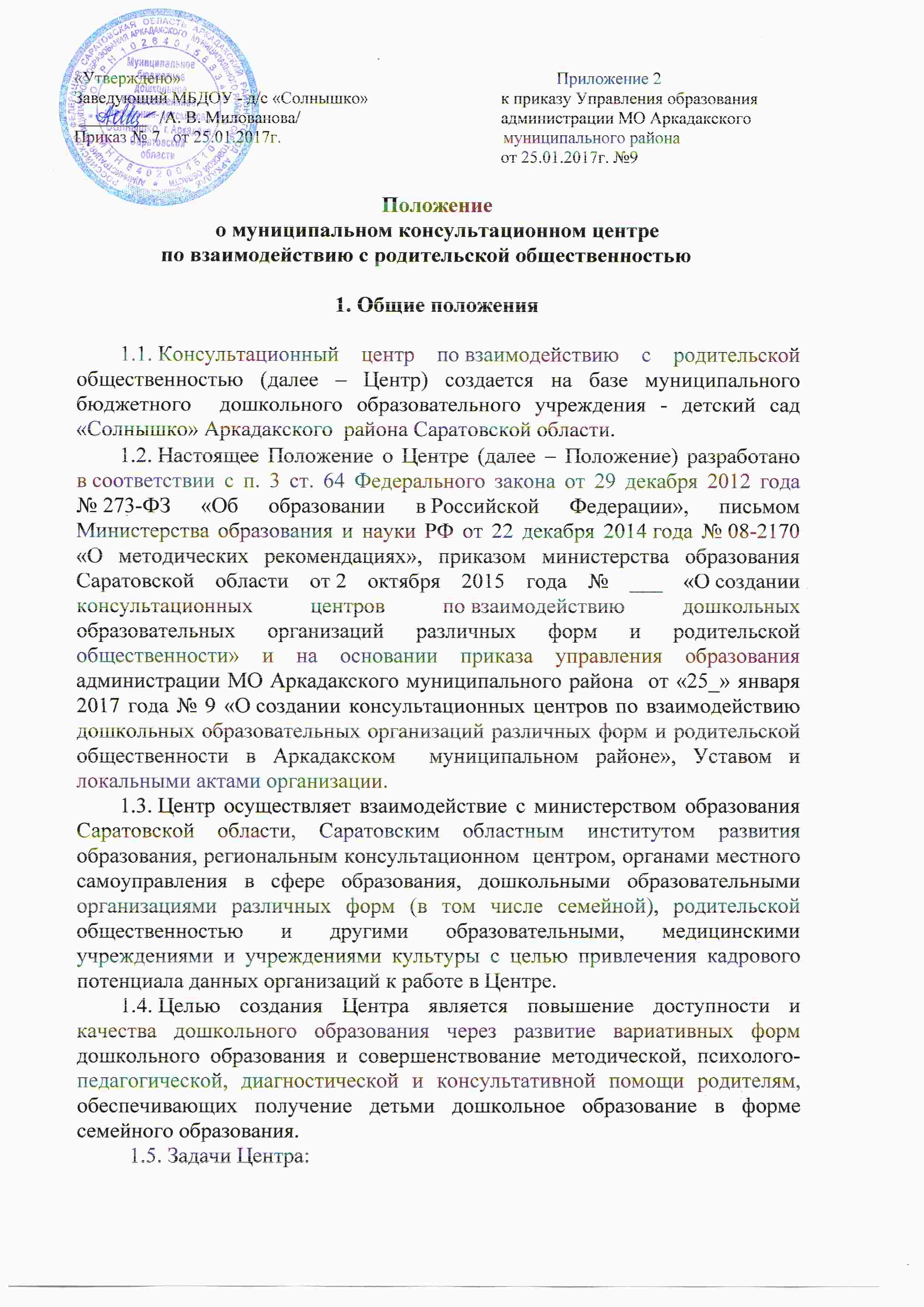 «Утверждено»                                                                                        Приложение 2Заведующий МБДОУ - д/с «Солнышко»                               к приказу Управления образования ________   /А. В. Милованова/                                               администрации МО АркадакскогоПриказ № 7   от 25.01.2017г.                                                    муниципального района                                                                                                    от 25.01.2017г. №9Положение о муниципальном консультационном центре по взаимодействию с родительской общественностью 1. Общие положения1.1. Консультационный центр по взаимодействию с родительской общественностью (далее – Центр) создается на базе муниципального бюджетного  дошкольного образовательного учреждения - детский сад «Солнышко» Аркадакского  района Саратовской области. 1.2. Настоящее Положение о Центре (далее  Положение) разработано в соответствии с п. 3 ст. 64 Федерального закона от 29 декабря 2012 года № 273-ФЗ «Об образовании в Российской Федерации», письмом Министерства образования и науки РФ от 22 декабря 2014 года № 08-2170 «О методических рекомендациях», приказом министерства образования Саратовской области от 2 октября 2015 года № ___ «О создании консультационных центров по взаимодействию дошкольных образовательных организаций различных форм и родительской общественности» и на основании приказа управления образования администрации МО Аркадакского муниципального района  от «25_» января 2017 года № 9 «О создании консультационных центров по взаимодействию дошкольных образовательных организаций различных форм и родительской общественности в Аркадакском  муниципальном районе», Уставом и локальными актами организации. 1.3. Центр осуществляет взаимодействие с министерством образования Саратовской области, Саратовским областным институтом развития образования, региональным консультационном  центром, органами местного самоуправления в сфере образования, дошкольными образовательными организациями различных форм (в том числе семейной), родительской общественностью и другими образовательными, медицинскими учреждениями и учреждениями культуры с целью привлечения кадрового потенциала данных организаций к работе в Центре.1.4. Целью создания Центра является повышение доступности и качества дошкольного образования через развитие вариативных форм дошкольного образования и совершенствование методической, психолого-педагогической, диагностической и консультативной помощи родителям, обеспечивающих получение детьми дошкольное образование в форме семейного образования.1.5. Задачи Центра:  оказание консультативной помощи родителям (законным представителям) и детям, не посещающим дошкольное образовательное учреждение, для обеспечения равных стартовых возможностей при поступлении в общеобразовательные учреждения;  оказание индивидуальной консультативной помощи родителям (законным представителям) по различным вопросам воспитания, обучения и развития детей дошкольного возраста;  оказание содействия в социализации детей дошкольного возраста, не посещающих дошкольные образовательные учреждения;  своевременное диагностирование проблем в развитии у детей раннего и дошкольного возраста с целью оказания им коррекционной медицинской, психологической и педагогической помощи;  разработка индивидуальных рекомендаций по оказанию детям возможной методической, психолого-педагогической, диагностической и консультативной помощи, организация их специального обучения и воспитания в семье. 1.6. Предоставление методической, психолого-педагогической, диагностической и консультативной помощи осуществляется на бесплатной основе в соответствии с законодательством Российской Федерации. 1.7. Информация о предоставлении методической, психолого-педагогической, диагностической и консультативной помощи размещается на официальном сайте дошкольной образовательной организации или общеобразовательной организации (далее – организация). 2. Основные функции Центра2.1.	В рамках задачи по содействию в создании и функционировании на базе дошкольных и общеобразовательных организаций муниципальных консультационных центров по оказанию методической, психолого-педагогической, диагностической и консультативной помощи родителям, Центр осуществляет следующие функции:2.1.1.	Информационная работа по популяризации вариативных форм получения дошкольного образования в Аркадакском  муниципальном районе.2.1.2.	Разработка методического обеспечения по созданию и функционированию на базе дошкольных и общеобразовательных организаций муниципальных консультационных центров по оказанию методической, психолого-педагогической, диагностической и консультативной помощи родителям, чьи дети не посещают детские сады, групп кратковременного пребывания, центров развития и др.2.1.3. Оказание консультативной помощи руководству и сотрудникам дошкольных образовательных организаций по созданию и функционированию муниципальных консультационных центров по оказанию методической, психолого-педагогической, диагностической и консультативной помощи родителям, чьи дети не посещают детские сады, групп кратковременного пребывания, центров развития и других вариативных форм получения дошкольного образования.2.2.	В рамках задачи по организации взаимодействия дошкольных образовательных организаций, семейных детских садов и индивидуальных предпринимателей, оказывающих услуги по дошкольному образованию Центр осуществляет следующие функции:2.2.1.	Участие в подготовке и проведении мероприятий, направленных на распространение опыта предоставления услуг по дошкольному образованию путем организации взаимодействия дошкольных образовательных организаций различных организационно-правовых форм, семейных детских садов и индивидуальных предпринимателей, оказывающих услуги по дошкольному образованию.2.2.2.	Оказание консультативной помощи родительской общественности по вопросам реализации прав и обязанностей, которые имеют родители (законные представители) детей дошкольного возраста, обучающихся в дошкольных образовательных организациях различных организационно-правовых форм, семейных детских садах и у индивидуальных предпринимателей, оказывающих услуги по дошкольному образованию.2.3.	В рамках задачи по совершенствованию методической, психолого-педагогической, диагностической и консультативной помощи родителям, чьи дети получают дошкольное образование в форме семейного образования, Центр осуществляет следующие функции:2.3.1.	Изучение удовлетворенности родителей (законных представителей) качеством предоставления методической, психолого-педагогической, диагностической и консультативной помощи по обучению детей в форме семейного образования, а также в различных вариативных формах (в группах кратковременного пребывания, центрах развития и других вариативных формах получения дошкольного образования).2.3.2.	Совершенствование и распространение методик, технологий воспитания и дошкольного образования детей в условиях семьи.2.3.3.	Совершенствование и распространение методик, технологий воспитания и дошкольного образования детей в различных вариативных формах (в группах кратковременного пребывания, центрах развития, семейных детских садах, у индивидуальных предпринимателей, оказывающих услуги по дошкольному образованию и в других вариативных формах получения дошкольного образования).2.3.4.	Консультирование родителей о возможностях получения методической, психолого-педагогической, диагностической и консультативной помощи по воспитанию детей дошкольного возраста.3. Основные участники взаимодействия ЦентраОсновными участниками взаимодействия Центра являются:специалисты регионального консультационного центра;специалисты муниципальных органов управления образованием;родители (законные представители);специалисты дошкольных образовательных и общеобразовательных организаций района и области;специалисты районной психолого-медико-педагогической комиссии;специалисты Центра.4. Организация деятельности Центра4.1. Методическая, психолого-педагогическая, диагностическая и консультативная помощь осуществляется через следующие формы деятельности: обучение – информирование родителей (законных представителей), направленное на предотвращение возникающих семейных проблем и формирование педагогической культуры родителей (законных представителей) с целью объединения требований к ребенку в воспитании со стороны всех членов семьи, формирование положительных взаимоотношений в семье; консультирование – информирование родителей о физиологических и психологических особенностях развития ребёнка, основных направлениях воспитательных воздействий, преодолений кризисных ситуаций. 4.2. Консультации, тренинги, беседы, теоретические и практические семинары, лектории проводятся согласно графику, утвержденному руководителем консультационного центра по взаимодействию дошкольных образовательных организаций различных форм и родительской общественности. 4.3. Учёт обращений родителей (законных представителей), воспитывающих детей дошкольного возраста на дому, за получением методической, психолого-педагогической, диагностической и консультативной помощи ведётся в журнале учёта обращений. 4.4. Основанием для предоставления методической, психолого-педагогической, диагностической и консультативной помощи являются личные заявления родителей (законных представителей) в электронной или письменной форме, которые регистрируются в установленном порядке в день поступления специалистами Центра. 4.5. Предоставление методической, психолого-педагогической, диагностической и консультативной помощи осуществляется в соответствии с индивидуальными графиками проведения мероприятий с детьми и их родителями (законными представителями) и фиксируется в журнале учёта. 4.6. Центр проводит организационно-методические, информационно-аналитические и консультационные мероприятия для специалистов дошкольных образовательных организаций, на базе которых функционируют муниципальные консультационные центры.4.7. Формы предоставления методической, психолого-педагогической, диагностической и консультативной помощи определяются организацией. 5. Условия создания и функционирования Центра5.1.	Центр возглавляет руководитель, назначаемый руководителем дошкольной образовательной организации.5.2.	Деятельность Центра осуществляется в помещениях дошкольной образовательной организации, отвечающим санитарно-гигиеническим требованиям и пожарной безопасности.5.3.	Услуги, предоставляемые Центром, оказываются на бесплатной основе.5.4.	Финансирование деятельности осуществляется за счет средств организации, на базе которой функционирует Центр, в пределах ассигнований, выделяемых по решению учредителя на эти цели.5.5.	Режим работы Центра согласно утвержденному руководителем графику работы.6. Перечень нормативной и правовой документации ЦентраОсновной документацией, регулирующей деятельность Центра, являются: 1)	Приказ о создании Консультационного центра на базе дошкольного образовательного учреждения.2)	Положение о Консультационном центре по взаимодействию дошкольных образовательных организаций различных форм и родительской общественности.3)	План работы Консультационного центра по взаимодействию дошкольных образовательных организаций различных форм и родительской общественности. 7. Организационно-функциональная структура Центра7.1.	Организация предоставления консультативной помощи по вопросам взаимодействия дошкольных образовательных организаций различных форм и родительской общественности в Центре строится на основе интеграции деятельности различных специалистов образовательной организации.7.2.	К работе Центра привлекаются (с их согласия) работники образовательных дошкольных и общеобразовательных организаций муниципалитета таким образом, чтобы обеспечить организацию сотрудничества профильных специалистов по разработке и распространению методик, технологий воспитания и дошкольного образования детей в условиях семьи.8. Права, обязанности и ответственность Центра8.1.	Центр в целях осуществления деятельности имеет право:самостоятельно принимать решения при выборе способов выполнения поставленных задач;получать от регионального консультационного центра, органов управления образованием, образовательных организаций информацию по вопросам, необходимым для решения поставленных задач;организовывать мероприятия с участием представителей регионального консультационного центра, органов управления образованием, образовательных организаций, индивидуальных предпринимателей, родительской общественности;взаимодействовать с гражданами и организациями по вопросам деятельности Центра;в установленном порядке привлекать работников организации, а также специалистов иных организаций к выполнению отдельных работ Центра;использовать в своей работе технические средства и помещения организации.8.2.		Центр обязан:осуществлять свою деятельность в соответствии с действующим законодательством, Уставом и локальными нормативными актами дошкольной образовательной организации;своевременно предоставлять отчет о деятельности Центра в муниципальные органы управления образованием.8.3.		Текущий контроль за соблюдением и исполнением настоящего Положения осуществляется посредством процедур внутреннего и внешнего контроля. 8.3.1.	Внутренний контроль осуществляется руководителем Центра в виде оперативного контроля (по конкретному обращению заявителя, либо другого заинтересованного лица) и итогового контроля (отчет по итогам года и др.). 8.3.2.	Внешний контроль может осуществляться в следующих формах: проведение мониторинга основных показателей работы Центра по взаимодействию дошкольных образовательных организаций и родительской общественности; анализ обращений и жалоб, которые могут поступить в муниципальные и региональные органы исполнительной власти, осуществляющие управление в сфере образования, от граждан по содержанию работы Центра.8.3.3. Ответственность за работу муниципального консультативного центра несёт руководитель организации.